                                                        T.C.                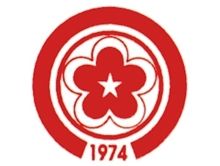                                      CUMHURİYET ÜNİVERSİTESİ                                        SİVAS MESLEK YÜKSEKOKULU
                               KAYIT DONDURMA  BAŞVURU DİLEKÇESİ                       Yüksekokulunuz………………………………………………………………………………….. Bölümü/Programı    ……………………………..numaralı  öğrencisiyim.  20…… –  20…..…. Öğretim Yılı Güz/Bahar yarıyılı/yarıyılları ……………………………………………………………………………….. nedeniyle  kaydımı dondurmak istiyorum.                                          Gereğini bilgilerinize arz  ederim.                                                                                                                                                                                                                                                                           …../…../20….. Ekler  :                                                                                                                                                  Adı-Soyadı   1)                                                                                                                                                           2)                                                                                                                                                                   İmza          İkametgah Adresi :Tel (Cep) ………………………….